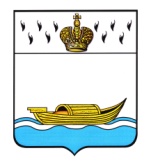           АДМИНИСТРАЦИЯ    Вышневолоцкого городского округа                                                    Постановлениеот 06.05.2020                                                                                                    № 209                                               г. Вышний ВолочекОб окончании отопительного сезона на территории Вышневолоцкого городского округаВ связи с повышением среднесуточной температуры наружного воздуха, Администрация Вышневолоцкого городского округа постановляет:1. Руководителям предприятий и организаций всех форм собственности, имеющим на балансе котельные, обеспечить проведение работ по окончанию отопительного периода на территории Вышневолоцкого городского округа с 06 мая 2020 года.2. Контроль за исполнением настоящего постановления возложить на заместителя Главы Администрации Вышневолоцкого городского округа Богданова С.Б.3. Настоящее постановление вступает в силу со дня его подписания и подлежит опубликованию в газете «Вышневолоцкая правда», а так же размещению на официальном сайте муниципального образования «Вышневолоцкий район» в сети «Интернет».Глава Вышневолоцкого района                                                             Н.П. Рощина